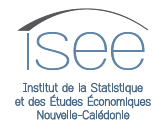 	Demande de résultats statistiques détaillés concernant les importations et/ou exportations de produits spécifiquesDate :     Le demandeur La demande Produits : Protection des données personnelles Ce formulaire doit être renseigné par toute personne ou organisme sollicitant de l’Isee la fourniture de statistiques détaillées en matière de commerce extérieur.Les informations personnelles vous concernant (nom – prénom – société – n° RIDET - contacts) sont nécessaires au traitement de votre commande par l’Isee, dans le cadre d’une relation contractuelle. Vos données sont conservées dans un fichier dédié, pour une durée de 3 ans, par le service Conjoncture et Diffusion, responsable du traitement. L’Isee alimente ce fichier pour disposer d’un historique des demandes reçues et pour analyser son activité de diffusion statistique. Elles font également l’objet d’un traitement par le service Comptabilité dans le cadre du processus de facturation.Ces données sont collectées pour un usage strictement interne et ne sont pas communiquées. Vous bénéficiez d’un droit d’accès, de rectification, de portabilité, d’effacement et d’opposition au traitement des données vous concernant (pour en savoir plus, consultez notre politique de confidentialité).Vous pouvez exercer vos droits à tout moment, en vous adressant à :Institut de la statistique et des études économiques Nouvelle-Calédonie (Isee) 52, avenue du Maréchal Foch - Immeuble Malawi BP 823 - 98845 Nouméa - Nouvelle-Calédonieoe@isee.nc En cas de litige concernant le traitement des données vous concernant, vous disposez également du droit d’introduire une réclamation auprès de la CNIL.Nom - Prénom : Société :N° RIDET : Adresse : Tel :Mail :Sens des échanges : ImportationExportationPériode :TrimestreAnnéeAnnées : Unité :Valeur (F.CFP)Quantité (Kg)Unité complémentaireLa demande initialeLa demande initialeLa demande initialeLa demande initialeLa livraison compatible avec les règles du secret statistiqueLa livraison compatible avec les règles du secret statistiqueChapitreSous-chapitreCode douanierLibellé CodeLibelléPays partenairesDemande ponctuelle Demande régulière Demande régulière Demande régulière Tous les trimestresTous les ans